Конспект НОД по аппликации в старшей группе «Снегирь  на ветке рябины»Подготовила: воспитатель  Бурцева М.А. ( Детский сад с. Заплавное)Задачи:Закрепить представление о зимующих птицах, их внешнем виде;Формировать заботливое отношение к птицам;Учить коллективной работе.Закреплять пространственную ориентировку;Совершенствовать общую и мелкую моторику;Активизировать в речи детей прилагательные (красногрудый, длинноногий, пестрокрылый, белогрудый, чернокрылый);Воспитывать бережное отношение к птицам, желание заботиться о птицах.Демонстративный материал:Картинки зимующих птиц;Иллюстрация «Снегири на рябине»;Ватман с изображением ветки рябины.Ход:1. Беседа:- Каких птиц зимой на улице мы можем увидеть?- Как одни словом можно назвать птиц, которые остались зимовать?Молодцы! А теперь, угадайте загадку.Загадка:Красногрудый, чернокрылый,Любит зернышки клевать.С первым снегом на рябинеОн появится опять. (снегирь)- Молодцы! Теперь мы узнали, кого мы будем сегодня мастерить.Воспитатель показывает картинку снегиря, читает стихотворение:Выбегай поскорейПосмотреть на снегирей.Прилетели, прилетели,Стайку встретили метели!А Мороз Красный НосИм рябинки принес.Хорошо подсластилЗимним вечером позднимЯрко-алые грозди. А. ПрокофьевСнегирь получил свое название за то, что прилетает он к нам вместе со снегом, и живет всю зиму. Снегирь – красивая, спокойная птица. Верхняя часть головы, крылья и хвост у него черные. А грудка, брюшко и щеки красные. Клюв у снегиря короткий, толстый.2. Физминутка:Вот на ветках посмотри, (руками хлопают себя по бокам)В красных майках снегири, (показывают грудки)Распустили перышки, (руки слегка в стороны)Греются на солнышке, (шевелят пальчиками)Головой вертят, вертят, (повороты головой вправо, влево)Улететь они хотят. (бегут по кругу, взмахивая руками)Кыш! Кыш! Улетели!3. Рассматривание иллюстрации «Снегири на рябине». Уточнить у детей форму и части тела птиц, их позу на ветке (сидят, наклонились вниз, подняли голову, клюют ягоды).3. Практическая часть:К  ватману прикрепляем ветку,  изображаем дерево рябины с гроздями.Дети активно помогают скатывать из красной бумаги шарики (гроздья)Из цветной бумаги красного и черного цвета формируем грудку, голову крылья и хвост (техника гармошка) Наклеиваем на крылья белые полоски. 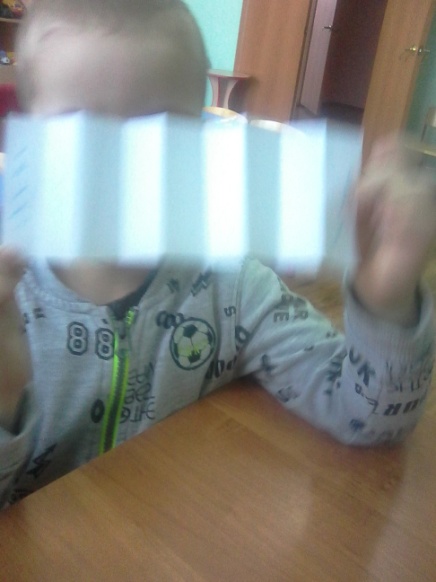 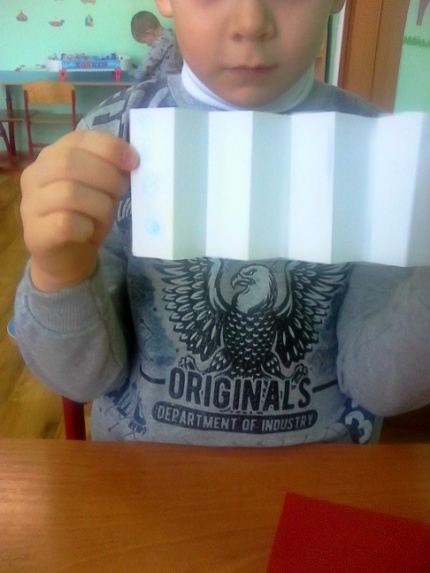 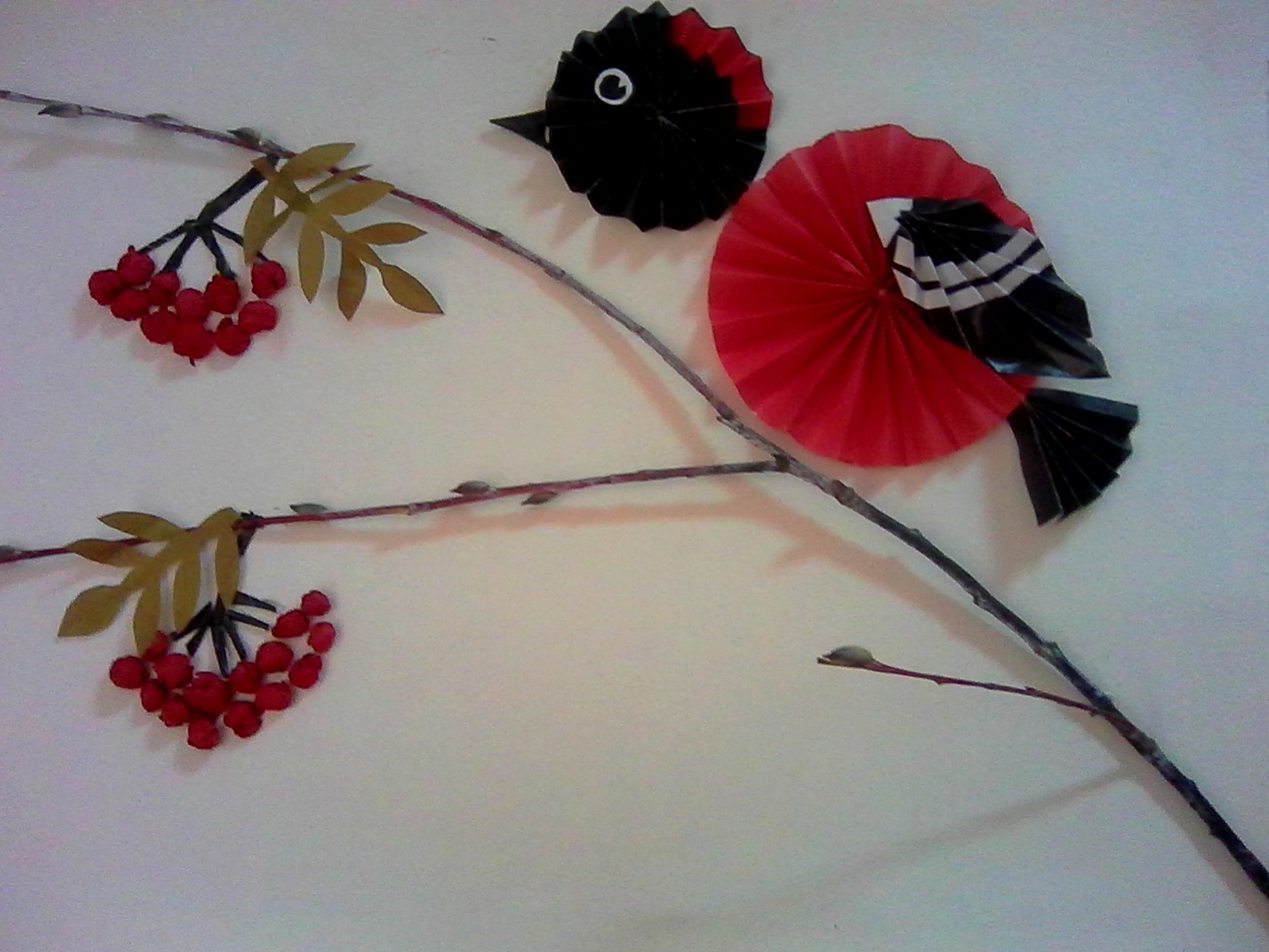 